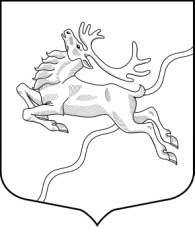 ВНУТРИГОРОДСКОЕ МУНИЦИПАЛЬНОЕ  ОБРАЗОВАНИЕСАНКТ-ПЕТЕРБУРГАМУНИЦИПАЛЬНЫЙ  ОКРУГ СЕВЕРНЫЙМЕСТНАЯ АДМИНИСТРАЦИЯПОСТАНОВЛЕНИЕ  «09»  октября 2015г                                                                                                                               Санкт-Петербург № 17Об  отчете об исполнении местного бюджетаМО МО Северный за 9 месяцев 2015 года Во исполнение п. 5 ст. 2642 БК РФ,  Устава МО МО Северный, ст. 31 Положения о бюджетном процессе в муниципальном образовании МО Северный, Местная администрация ПОСТАНОВЛЯЕТ:Утвердить отчет об исполнении местного бюджета МО МО Северный за 9 месяцев 2015 года.Настоящее Постановление вступает в силу на следующий день после его официального опубликования.Контроль над исполнением настоящего распоряжения возложить на руководителя планово-экономического отдела  В.А. Мотовилову.Главы Местной администрации                                               _________________И.М. КасаткинПриложение № 1 к Постановлению                                                                                                                                  от 09.10.2015 г. №17Приложение № 1 к Постановлению                                                                                                                                  от 09.10.2015 г. №17Приложение № 1 к Постановлению                                                                                                                                  от 09.10.2015 г. №17Приложение № 1 к Постановлению                                                                                                                                  от 09.10.2015 г. №17Приложение № 1 к Постановлению                                                                                                                                  от 09.10.2015 г. №17Доходы бюджета внутригородского муниципального образования
Санкт-Петербурга муниципальный округ Северный за 9 месяцев 2015 годапо кодам видов доходов, подвидов доходов, классификации операций секторагосударственного управления, относящимся к доходам бюджета(тыс. руб.)Доходы бюджета внутригородского муниципального образования
Санкт-Петербурга муниципальный округ Северный за 9 месяцев 2015 годапо кодам видов доходов, подвидов доходов, классификации операций секторагосударственного управления, относящимся к доходам бюджета(тыс. руб.)Доходы бюджета внутригородского муниципального образования
Санкт-Петербурга муниципальный округ Северный за 9 месяцев 2015 годапо кодам видов доходов, подвидов доходов, классификации операций секторагосударственного управления, относящимся к доходам бюджета(тыс. руб.)Доходы бюджета внутригородского муниципального образования
Санкт-Петербурга муниципальный округ Северный за 9 месяцев 2015 годапо кодам видов доходов, подвидов доходов, классификации операций секторагосударственного управления, относящимся к доходам бюджета(тыс. руб.)Доходы бюджета внутригородского муниципального образования
Санкт-Петербурга муниципальный округ Северный за 9 месяцев 2015 годапо кодам видов доходов, подвидов доходов, классификации операций секторагосударственного управления, относящимся к доходам бюджета(тыс. руб.)Код видов доходов, подвидов доходов, КОСГУНаименование источника доходовУтверждено на годИсполнено за 9 мес.% исполнения1 00 00000 00 0000 000НАЛОГОВЫЕ И НЕНАЛОГОВЫЕ ДОХОДЫ80 068,052 576,7565,671 05 00000 00 0000 000НАЛОГИ НА СОВОКУПНЫЙ ДОХОД61 318,035 922,457,351 05 01000 00 0000 110Налог, взимаемый в связи с применением упрощенной системы налогообложения54 018,032 167,059,591 05 01010 01 0000 110Налог, взимаемый с налогоплательщиков, выбравших  в качестве объекта налогообложения доходы40 518,034 674,1685,571 05 01020 01 0000 110Налог, взимаемый с налогоплательщиков, выбравших  в качестве объекта налогообложения доходы, уменьшенные на величину расходов10 300,07 036,668,311 05 01050 01 0000 110Минимальный налог, зачисляемый в бюджеты субъектов Российской Федерации3 200,02 262,070,681 05 02000 02 0000 110Единый налог на вмененный  доход для отдельных видов деятельности7 300,03 742,851,271 06 00000 00 0000 000НАЛОГИ НА ИМУЩЕСТВО14 770,06 839,046,30 1 06 01000 00 0000 110 Налог на имущество физических лиц14 770,06 839,046,301 06 01010 03 0000 110Налог на имущество физических лиц, взимаемый по ставкам, применяемым к объектам налогообложения, расположенным в границах внутригородских муниципальных образований городов федерального значения 14 770,06 839,046,30 1 13 00000 00 0000 000 ДОХОДЫ ОТ ОКАЗАНИЯ ПЛАТНЫХ УСЛУГ И КОМПЕНСАЦИИ ЗАТРАТ ГОСУДАРСТВА430,09 004,82094,15 1 13 02000 00 0000 130 Прочие доходы от оказания платных услуг и компенсации затрат государства430,09 004,82094,15 1 13 03030 03 0000 130 Прочие доходы от оказания платных услуг получателями средств бюджетов внутригородских муниципальных образований городов федерального значения Москвы и Санкт-Петербурга и компенсации затрат бюджетов внутригородских муниципальных образований городов федерального значения Москвы и Санкт-Петербурга430,09 004,82094,151 13 02993 03 0100 130 Средства, составляющие восстановительную стоимость зеленых насаждений внутриквартального озелеления и подлежащие зачислению в бюджеты внутригородских муниципальных образований Санкт-Петербурга в соответствии с законодательством Санкт-Петербурга430,09 004,82094,151 16 00000 00 0000 000ШТРАФЫ, САНКЦИИ, ВОЗМЕЩЕНИЕ УЩЕРБА3 550,0810,0522,831 16 06000 01 0000 140Денежные взыскания (штрафы) за нарушение законодательства о применении контрольно-кассовой техники при осуществлении наличных денежных расчетов и (или) расчетов с использованием платежных карт550,0219,739,951 16 90000 00 0000 140Прочие поступления от денежных взысканий (штрафов) и иных сумм в возмещение ущерба3 000,0590,819,701 16 90030 03 0000 140Прочие поступления от денежных взысканий (штрафов) и иных сумм в возмещение ущерба, зачисляемые в бюджеты внутригородских муниципальных образований городов федерального значения 3 000,0590,819,70 1 16 90030 03 0100 140 Штрафы за административные правонарушения в области благоустройства, предусмотренные главой 4 Закона Санкт-Петербурга "Об административных правонарушениях в Санкт-Петербурге"2 890,0579,819,96 1 16 90030 03 0200 140 Штрафы за административные правонарушения в области предпринимательской деятельности, предусмотренные статьей 44 главы 7 Закона Санкт-Петербурга  "Об административных правонарушениях в Санкт-Петербурге"110,014,012,73 2 00 00000 00 0000 000 БЕЗВОЗМЕЗДНЫЕ ПОСТУПЛЕНИЯ10 430,98 518,281,66 2 02 00000 00 0000 000 Безвозмездные поступления от других бюджетов бюджетной системы Российской Федерации10 430,98 518,281,662 02 02999 03 0000 151Субсидии из бюджета Санкт-Петербурга10 430,98 518,281,662 02 03000 00 0000 151 Субвенции бюджетам субъектов Российской Федерации и муниципальных образований10 430,98 518,281,66 2 02 03024 00 0000 151 Субвенции местным бюджетам на выполнение передаваемых полномочий субъектов Российской Федерации10 430,98 518,281,662 02 03024 03 0000 151 Субвенции бюджетам внутригородских муниципальных образований городов федерального значения на выполнение передаваемых полномочий субъектов Российской Федерации10 430,98 518,281,66 2 02 03024 03 0100 151 Субвенции бюджетам внутригородских муниципальных образований Санкт-Петербурга на выполнение отдельных государственных полномочий Санкт-Петербурга по организации и осуществлению деятельности по опеке и попечительству2 419,41 830,675,662 02 03024 03 0200 151 Субвенции бюджетам внутригородских муниципальных образований Санкт-Петербурга на выполнение отдельного государственного полномочия Санкт-Петербурга по определению должностных лиц, уполномоченных составлять протоколы об административных правонарушениях, и составлению протоколов об административных правонарушениях5,600 2 02 03027 00 0000 151 Субвенции бюджетам муниципальных образований на содержание ребенка в семье опекуна и приемной семье, а также вознаграждение, причитающееся приемному родителю8 005,96 687,683,53 2 02 03027 03 0000 151 Субвенции бюджетам внутригородских муниципальных образований городов федерального значения на содержание ребенка в семье опекуна и приемной семье, а также вознаграждение, причитающееся приемному родителю8 005,96 687,683,532 02 03027 03 0100 151 Субвенции бюджетам внутригородских муниципальных образований Санкт-Петербурга на содержание ребенка в семье опекуна и приемной семье6 655,55 787,486,96 2 02 03027 03 0200 151 Субвенции бюджетам внутригородских муниципальных образований Санкт-Петербурга на вознаграждение, причитающееся приемному родителю1 350,4900,266,66Итого доходов90 498,961 095,067,51                                                                                                                                   Приложение № 2 к Постановлению                                                                                                                                                                                                                                                                                                                                                                                                  от 09.10.2015 г. №17                                                                                                                                   Приложение № 2 к Постановлению                                                                                                                                                                                                                                                                                                                                                                                                  от 09.10.2015 г. №17                                                                                                                                   Приложение № 2 к Постановлению                                                                                                                                                                                                                                                                                                                                                                                                  от 09.10.2015 г. №17Доходы бюджета внутригородского муниципального образования
Санкт-Петербурга муниципальный округ Северный по кодам классификации доходов бюджетаза 9 месяцев  2015 года(тыс. руб.)Доходы бюджета внутригородского муниципального образования
Санкт-Петербурга муниципальный округ Северный по кодам классификации доходов бюджетаза 9 месяцев  2015 года(тыс. руб.)Доходы бюджета внутригородского муниципального образования
Санкт-Петербурга муниципальный округ Северный по кодам классификации доходов бюджетаза 9 месяцев  2015 года(тыс. руб.)Код бюджетной классификации Наименование доходаИсполнено за 9 мес.182 0 00 00000 00 0000 000УПРАВЛЕНИЕ ФЕДЕРАЛЬНОЙ НАЛОГОВОЙ СЛУЖБЫ ПО САНКТ-ПЕТЕРБУРГУ42981,2182 1 05 01000 00 0000 110Налог, взимаемый в связи с применением упрощенной системы налогообложения 29697,9182 1 05 02000 02 0000 110Единый налог на вмененный  доход для отдельных видов деятельности3742,8182 1 06 01010 03 0000 110 Налог на имущество физических лиц, взимаемый по ставкам, применяемым к объектам налогообложения, расположенным в границах внутригородских муниципальных образований городов федерального значения 6839,0182 1 05 01050 01 0000 110Минимальный налог, зачисляемый в бюджеты субъектов Российской Федерации2262,0182 1 16 06000 01 0000 140Денежные взыскания (штрафы) за нарушение законодательства о применении контрольно-кассовой техники при осуществлении наличных денежных расчетов и (или) расчетов с использованием платежных карт219,8806 0 00 00000 00 0000 000ГОСУДАРСТВЕННАЯ АДМИНИСТРАТИВНО-ТЕХНИЧЕСКАЯ ИНСПЕКЦИЯ420,0806 1 16 90030 03 0000 140Штрафы за административные правонарушения в сфере благоустройства, предусмотренные Законом Санкт-Петербурга «Об административных правонарушениях в сфере благоустройства в Санкт-Петербурге»420,0807 0 00 00000 00 0000 000ГОСУДАРСТВЕННАЯ ЖИЛИЩНАЯ ИНСПЕКЦИЯ80,0807 1 16 90030 03 0000 140Штрафы за административные правонарушения в сфере благоустройства, предусмотренные Законом Санкт-Петербурга «Об административных правонарушениях в сфере благоустройства в Санкт-Петербурге»80,0849 0 00 00000 00 0000 000АДМИНИСТРАЦИЯ КАЛИНИНСКОГО РАЙОНА САНКТ-ПЕТЕРБУРГА90,80849 1 16 90030 03 0000 140Штрафы за административные правонарушения в сфере благоустройства, предусмотренные Законом Санкт-Петербурга «Об административных правонарушениях в сфере благоустройства в Санкт-Петербурге»76,8     849 1 16 90030 03 0200 140Штрафы за нарушение правил торговли14,0867 0 00 00000 00 0000 000КОМИТЕТ ПО БЛАГОУСТРОЙСТВУ САНКТ-ПЕТЕРБУРГА9004,8867 1 13 03030 03 0000 130 Прочие доходы от оказания платных услуг получателями средств бюджетов внутригородских муниципальных образований городов федерального значения и компенсации затрат бюджетов внутригородских муниципальных образований городов федерального значения 9004,8923 0 00 00000 00 0000 000МЕСТНАЯ АДМИНИСТРАЦИЯ ВНУТРИГОРОДСКОГО МУНИЦИПАЛЬНОГО ОБРАЗОВАНИЯ САНКТ-ПЕТЕРБУРГА МУНИЦИПАЛЬНЫЙ ОКРУГ СЕВЕРНЫЙ8518,2923 2 02 02 999 03 0000 151Субсидии из бюджета Санкт-Петербурга8518,2923 2 02 03024 03 0000 151 Субвенции бюджетам внутригородских муниципальных образований городов федерального значения на выполнение передаваемых полномочий субъектов Российской Федерации1830,6923 2 02 03027 03 0000 151 Субвенции бюджетам внутригородских муниципальных образований городов федерального значения на содержание ребенка в семье опекуна и приемной семье, а также вознаграждение, причитающееся приемному родителю6687,6923 1 17 01030 03 0000 180Невыясненные поступления, зачисляемые в бюджеты внутригородских муниципальных образований городов федерального значения 0Итого доходов61095,0                                                                                                                                                                                            Приложение №3 к Постановлению                                                                                                                                                                                         
                                                                                                                                                                                                                                                                                                                                                                                                                                                  от.09.10.2015г. №17                                                                                                                                                                                            Приложение №3 к Постановлению                                                                                                                                                                                         
                                                                                                                                                                                                                                                                                                                                                                                                                                                  от.09.10.2015г. №17                                                                                                                                                                                            Приложение №3 к Постановлению                                                                                                                                                                                         
                                                                                                                                                                                                                                                                                                                                                                                                                                                  от.09.10.2015г. №17                                                                                                                                                                                            Приложение №3 к Постановлению                                                                                                                                                                                         
                                                                                                                                                                                                                                                                                                                                                                                                                                                  от.09.10.2015г. №17                                                                                                                                                                                            Приложение №3 к Постановлению                                                                                                                                                                                         
                                                                                                                                                                                                                                                                                                                                                                                                                                                  от.09.10.2015г. №17                                                                                                                                                                                            Приложение №3 к Постановлению                                                                                                                                                                                         
                                                                                                                                                                                                                                                                                                                                                                                                                                                  от.09.10.2015г. №17                                                                                                                                                                                            Приложение №3 к Постановлению                                                                                                                                                                                         
                                                                                                                                                                                                                                                                                                                                                                                                                                                  от.09.10.2015г. №17                                                                                                                                                                                            Приложение №3 к Постановлению                                                                                                                                                                                         
                                                                                                                                                                                                                                                                                                                                                                                                                                                  от.09.10.2015г. №17                                                                                                                                                                                            Приложение №3 к Постановлению                                                                                                                                                                                         
                                                                                                                                                                                                                                                                                                                                                                                                                                                  от.09.10.2015г. №17Ведомственная структура расходов бюджета внутригородского муниципального образования Санкт-Петербурга муниципальный округ Северный за 9 месяцев 2015 года(тыс. руб.)Ведомственная структура расходов бюджета внутригородского муниципального образования Санкт-Петербурга муниципальный округ Северный за 9 месяцев 2015 года(тыс. руб.)Ведомственная структура расходов бюджета внутригородского муниципального образования Санкт-Петербурга муниципальный округ Северный за 9 месяцев 2015 года(тыс. руб.)Ведомственная структура расходов бюджета внутригородского муниципального образования Санкт-Петербурга муниципальный округ Северный за 9 месяцев 2015 года(тыс. руб.)Ведомственная структура расходов бюджета внутригородского муниципального образования Санкт-Петербурга муниципальный округ Северный за 9 месяцев 2015 года(тыс. руб.)Ведомственная структура расходов бюджета внутригородского муниципального образования Санкт-Петербурга муниципальный округ Северный за 9 месяцев 2015 года(тыс. руб.)Ведомственная структура расходов бюджета внутригородского муниципального образования Санкт-Петербурга муниципальный округ Северный за 9 месяцев 2015 года(тыс. руб.)Ведомственная структура расходов бюджета внутригородского муниципального образования Санкт-Петербурга муниципальный округ Северный за 9 месяцев 2015 года(тыс. руб.)Ведомственная структура расходов бюджета внутригородского муниципального образования Санкт-Петербурга муниципальный округ Северный за 9 месяцев 2015 года(тыс. руб.)НомерНаименованиеКод ГРБСКод
раздела,
подразделаКод
целевой статьиКод
вида расходовУтвержденона годИсполнено за9 месяцев% исполненияМЕСТНАЯ АДМИНИСТРАЦИЯ МО МО СЕВЕРНЫЙ1.ОБЩЕГОСУДАРСТВЕННЫЕ ВОПРОСЫ97001001117,4699,962,641.1.Функционирование высшего должностного лица субъекта Российской Федерации и муниципального образования97001021117,4699,962,641.1.1.Глава муниципального образования 970010200201001117,4699,962,64Расходы на выплату персоналу в целях обеспечения выполнения функций  органами местного самоуправления, казенными учреждениями 970010200201001211117,4699,962,641.2.Функционирование законодательных (представительных) органов государственной власти и представительных органов местного самоуправления97001033 564,42045,757,391.2.1.Центральный аппарат муниципального совета970010300204003 432,11986,957,89Расходы на выплату персоналу в целях обеспечения выполнения функций  органами местного самоуправления, казенными учреждениями 970010300204001213 432,11986,957,891.2.2.Компенсация депутатам, осуществляющим свои полномочия на непостоянной основе97001030020302132,358,844,44Социальное обеспечение и иные выплаты населению97001030020302100132,358,844,441.3Функционирование Правительства Российской Федерации, высших исполнительных органов  власти субъектов Российской Федерации, местных администраций92301041.3.1Глава местной администрации 923010400205001117,4824,373,77Расходы на выплату персоналу в целях обеспечения выполнения функций  органами местного самоуправления, казенными учреждениями923010400205001211117,4824,373,771.3.2.Содержание  местной администрации по решению вопросов местного значения9230104002060113 736,29698,470,60Расходы на выплату персоналу в целях обеспечения выполнения функций  органами местного самоуправления, казенными учреждениями923010400206011218 799,85762,465,481.3.3.Обеспечение деятельности  местной администрации по решению вопросов местного значения923010400206013 813,43111,681,60Закупка товаров, работ и услуг для  государственных (муниципальных) нужд 923010400206012003 813,43111,681,601.3.4.Определение должностных лиц, уполномоченных составлять протоколы об административных правонарушениях, и составление протоколов об административных правонарушениях923010400280105,600Социальное обеспечение и иные выплаты населению 923010400280102005,6001.4.Избирательная комиссия9290107366,3317,986,811.4.1.Расходы на выплату персоналу в целях обеспечения выполнения функций  органами местного самоуправления, казенными учреждениями92901070020700121366,3317,986,811.5.Резервные фонды92301115,0001.5.1.Резервный фонд местной администрации923011107001005,000Иные бюджетные ассигновании 923011107001008705,0001.6.Другие общегосударственные вопросы9230113672,01.6.1.Формирование архивных фондов органов местного самоуправления, муниципальных предприятий и учреждений92301130900100200,000Закупка товаров, работ и услуг для  государственных (муниципальных) нужд92301130900100244200,0001.6.2.Осуществление поддержки деятельности ОО "Совет муниципальных образований Санкт-Петербурга" (членские взносы)9230113092050072,054,075,0Иные бюджетные ассигнования9230113092050085372,054,075,01.6.3.Расходы на осуществление мероприятий в рамках целевой программы "Профилактика правонарушений на территории МО МО Северный "92301137920200200,065,7Закупка товаров, работ и услуг для  государственных (муниципальных) нужд92301137920200244200,065,71.6.4.Расходы на осуществление мероприятий в рамках целевой программы "Профилактика терроризма и экстремизма на территории МО МО Северный "92301137930300200,065,7Закупка товаров, работ и услуг для  государственных (муниципальных) нужд92301137930300244200,065,72.НАЦИОНАЛЬНАЯ БЕЗОПАСНОСТЬ И ПРАВООХРАНИТЕЛЬНАЯ ДЕЯТЕЛЬНОСТЬ9230300200,0002.1.Защита населения и территорий от чрезвычайных ситуаций природного и техногенного характера, гражданская оборона9230309200,0002.1.1.Расходы на осуществление мероприятий в рамках целевой программы "Осуществление мероприятий в области предупреждения и защиты населения и территории МО МО Северный от чрезвычайных ситуаций "92303092190000200,000Закупка товаров, работ и услуг для  государственных (муниципальных) нужд92303092190000244200,0003.НАЦИОНАЛЬНАЯ ЭКОНОМИКА9230400256,780,031,163.1.Общеэкономические вопросы9230401256,780,031,163.1.1.Участие во временном трудоустройстве несовершеннолетних в возрасте от 14 до 18 лет, безработных граждан9230401510020154,100Иные бюджетные ассигнования9230401510020181054,1003.1.2.Участие в проведении общественных работ9230401510020282,600Иные бюджетные ассигнования9230401510020281082,6003.2.Связь и информатика9230410120,080,066,673.2.1.Содержание муниципальной информационной службы92304103300100120,080,066,67Закупка товаров, работ и услуг для  государственных (муниципальных) нужд92304103300100242120,080,066,674.ЖИЛИЩНО-КОММУНАЛЬНОЕ ХОЗЯЙСТВО923050049260,122545,045,774.1.Благоустройство923050349260,122545,045,774.1.1.Текущий ремонт придомовых территорий и территорий дворов, включая проезды и въезды, пешеходные дорожки9230503600010124657,013661,755,41Закупка товаров, работ и услуг для  государственных (муниципальных) нужд9230503600010124424657,013661,755,414.1.2.Установка, содержание и ремонт ограждений газонов9230503600010312320,18522,269,17Закупка товаров, работ и услуг для  государственных (муниципальных) нужд9230503600010324412320,18522,269,174.1.3.Установка и содержание малых архитектурных форм, уличной мебели и хозяйственно-бытового оборудования92305036000104308,02,70,88Закупка товаров, работ и услуг для  государственных (муниципальных) нужд92305036000104244308,02,70,884.1.4.Обустройство и содержание  детских и спортивных площадок923050360001057740,04894,163,23Закупка товаров, работ и услуг для  государственных (муниципальных) нужд923050360001052447740,04894,163,234.1.5.Озеленение придомовых территорий и территорий дворов92305036000301200,044,022,00Закупка товаров, работ и услуг для  государственных (муниципальных) нужд92305036000301244200,044,022,004.1.6.Организация работ по компенсационному озеленению, проведение санитарных рубок (в том числе удаление аварийных, больных деревьев и кустарников), реконструкция зеленых насаждений внутриквартального озеленения92305036000302430,03,60,83Закупка товаров, работ и услуг для  государственных (муниципальных) нужд92305036000302244430,03,60,834.1.7.Проведение мер по уширению территорий дворов в целях организации доп. парковочных мест923050360001020,000Закупка товаров, работ и услуг для  государственных (муниципальных) нужд923050360001022440,0004.1.8.Расходы на осуществление мероприятий в рамках целевой программы "Профилактика дорожно-транспортного травматизма на территории МО МО Северный "92305037910100105,09,08,57Закупка товаров, работ и услуг для  государственных (муниципальных) нужд92305037910100244105,09,08,574.1.9.Уборка территорий, водных акваторий, тупиков и проездов, не включенных в адресные программы, утвержденные исполнительными органами государственной власти Санкт-Петербурга3500,01709,348,83Закупка товаров, работ и услуг для  государственных (муниципальных) нужд923050360002032443500,01709,348,835.ОБРАЗОВАНИЕ9230700590,0250,242,425.1.Профессиональная подготовка, переподготовка и повышение квалификации9230705190,0108,056,845.1.1.Расходы на подготовку. Переподготовку и повышение квалификации выборных должностных лиц местного самоуправления, а также муниципальных служащих92307054280100190,0108,056,84Закупка товаров, работ и услуг для  государственных (муниципальных) нужд92307054280100244190,0108,056,845.2.Молодежная политика и оздоровление детей9230707250,094,137,635.2.1.Проведение мероприятий по военно-патриотическому воспитанию граждан на территории муниципального образования92307074310100250,094,137,63Закупка товаров, работ и услуг для  государственных (муниципальных) нужд92307074310100244250,094,137,635.2.2.Расходы на осуществление мероприятий в рамках целевой программы "Организация и проведение досуговых мероприятий для жителей, проживающих на территории МО МО Северный "92307077940400150,048,232,13Закупка товаров, работ и услуг для  государственных (муниципальных) нужд92307077940400244150,048,232,136.КУЛЬТУРА, КИНЕМАТОГРАФИЯ92308008 340,56080,672,96.1.Культура92308018 340,56080,672,96.1.1.Расходы на осуществление мероприятий в рамках целевой программы "Организация культурно-массовых мероприятий для жителей МО МО Северный"923080179505008 340,56080,672,9Закупка товаров, работ и услуг для  государственных (муниципальных) нужд923080179505002448 340,56080,672,97.СОЦИАЛЬНАЯ ПОЛИТИКА923100011109,77979,571,827.1.Социальное обеспечение населения9231003684,4456,466,687.1.1.Расходы на предоставление доплат к пенсии лицам, замещавшим муниципальные должности муниципальной службы92310035050001684,4456,466,68Социальное обеспечение и иные выплаты населению 92310035050001314684,0456,466,687.2.Охрана семьи и детства923100410425,37523,172,167.2.1.Содержание ребенка в семье опекуна и приемной семье923100451180326655,54924,673,99Социальное обеспечение и иные выплаты населению923100451180323136655,54924,673,997.2.2.Выплата вознаграждения приемным родителям923100451180331350,4864,163,98Социальное обеспечение и иные выплаты населению923100451180332261350,4864,163,987.2.3.Организация и осуществление деятельности по опеке и попечительству923100400280022419,41734,471,69Закупка товаров, работ и услуг для  государственных (муниципальных) нужд923100400280022442419,41734,471,698.ФИЗИЧЕСКАЯ КУЛЬТУРА И СПОРТ9231100400,0292,873,218.1.Массовый спорт9231102400,0292,873,218.1.1.Расходы на осуществление мероприятий в рамках целевой программы "Создание условий для развития на территории округа массовой физической культуры и спорта "92311027960600400,0292,873,21Закупка товаров, работ и услуг для  государственных (муниципальных) нужд92311027960600244400,0292,873,219.СРЕДСТВА МАССОВОЙ ИНФОРМАЦИИ92312001000,0701,570,159.1.Периодическая печать и  издательства92312021000,0701,570,159.1.1.Периодические издания, учрежденные представительными органами местного самоуправления923120245701001000,0701,570,15Закупка товаров, работ и услуг для  государственных (муниципальных) нужд923120245701002001000,0701,570,15Справочно: На 30.09.2015гФактическая численность муниципальных служащих МО МО Северный, чел.19Фактические затраты на содержание муниципальных служащих (ФОТ),  тыс.руб.9273,6                                                                                                                                                                                            Приложение № 4 к Постановлению                                                                                                                                                                                        
                                                                                                                                                                                                                                                                    от 09.10.2015 г. №17                                                                                                                                                                                            Приложение № 4 к Постановлению                                                                                                                                                                                        
                                                                                                                                                                                                                                                                    от 09.10.2015 г. №17                                                                                                                                                                                            Приложение № 4 к Постановлению                                                                                                                                                                                        
                                                                                                                                                                                                                                                                    от 09.10.2015 г. №17                                                                                                                                                                                            Приложение № 4 к Постановлению                                                                                                                                                                                        
                                                                                                                                                                                                                                                                    от 09.10.2015 г. №17                                                                                                                                                                                            Приложение № 4 к Постановлению                                                                                                                                                                                        
                                                                                                                                                                                                                                                                    от 09.10.2015 г. №17Распределение расходов местного бюджета по разделам, подразделам, функциональной классификации расходов бюджета внутригородского  муниципального образования Санкт-Петербурга муниципальный округ Северный за 9 месяцев 2015 года(тыс. руб.)Распределение расходов местного бюджета по разделам, подразделам, функциональной классификации расходов бюджета внутригородского  муниципального образования Санкт-Петербурга муниципальный округ Северный за 9 месяцев 2015 года(тыс. руб.)Распределение расходов местного бюджета по разделам, подразделам, функциональной классификации расходов бюджета внутригородского  муниципального образования Санкт-Петербурга муниципальный округ Северный за 9 месяцев 2015 года(тыс. руб.)Распределение расходов местного бюджета по разделам, подразделам, функциональной классификации расходов бюджета внутригородского  муниципального образования Санкт-Петербурга муниципальный округ Северный за 9 месяцев 2015 года(тыс. руб.)Распределение расходов местного бюджета по разделам, подразделам, функциональной классификации расходов бюджета внутригородского  муниципального образования Санкт-Петербурга муниципальный округ Северный за 9 месяцев 2015 года(тыс. руб.)НомерНаименованиеКод  раздела,
подразделаИсполнено за 9 месяцев1.ОБЩЕГОСУДАРСТВЕННЫЕ ВОПРОСЫ01 0012947,41.1.Функционирование высшего должностного лица субъекта Российской Федерации и муниципального образования01 02700,01.2.Функционирование законодательных (представительных) органов государственной власти и представительных органов местного самоуправления 01 032045,71.3Функционирование Правительства Российской Федерации, высших исполнительных органов  власти субъектов Российской Федерации, местных администраций01 049698,41.4.Обеспечение деятельности  избирательной комиссии01 07318,01.5.Резервные фонды01 110,01.6.Другие общегосударственные вопросы01 13185,52.НАЦИОНАЛЬНАЯ БЕЗОПАСНОСТЬ И ПРАВООХРАНИТЕЛЬНАЯ ДЕЯТЕЛЬНОСТЬ03 000,02.1.Защита населения и территорий от чрезвычайных ситуаций природного и техногенного характера, гражданская оборона03 090,03.НАЦИОНАЛЬНАЯ ЭКОНОМИКА04 0080,03.1.Общеэкономические вопросы04 0103.2.Связь и информатика04 1080,04.ЖИЛИЩНО-КОММУНАЛЬНОЕ ХОЗЯЙСТВО05 0022545,04.1.Благоустройство05 0322545,05.ОБРАЗОВАНИЕ07 00250,35.1.Профессиональная подготовка, переподготовка и повышение квалификации07 05108,05.2.Молодежная политика и оздоровление детей07 07142,36.КУЛЬТУРА, КИНЕМАТОГРАФИЯ08 006080,66.1.Культура08 016080,67.СОЦИАЛЬНАЯ ПОЛИТИКА10 007979,4 7.1.Социальное обеспечение населения10 03456,47.2.Охрана семьи и детства10 047523,08.ФИЗИЧЕСКАЯ КУЛЬТУРА И СПОРТ11 00292,88.1.Массовый спорт11 02292,8Выполнение функций органами местного самоуправления11 02292,89.СРЕДСТВА МАССОВОЙ ИНФОРМАЦИИ12 00701,59.1.Периодическая печать и  издательства12 02701,5Всего расходов50877,0  Приложение № 5 к Постановлению                                                                                                                                                                                         
                                                                                                                                                                                                                                                                     от 09.10.2015 г. №17  Приложение № 5 к Постановлению                                                                                                                                                                                         
                                                                                                                                                                                                                                                                     от 09.10.2015 г. №17  Приложение № 5 к Постановлению                                                                                                                                                                                         
                                                                                                                                                                                                                                                                     от 09.10.2015 г. №17Источники финансирования дефицита бюджета внутригородского муниципального образования Санкт-Петербурга муниципальный округ Северный по кодам классификации источников финансирования дефицита бюджетаза 9 месяцев 2015 годаИсточники финансирования дефицита бюджета внутригородского муниципального образования Санкт-Петербурга муниципальный округ Северный по кодам классификации источников финансирования дефицита бюджетаза 9 месяцев 2015 годаИсточники финансирования дефицита бюджета внутригородского муниципального образования Санкт-Петербурга муниципальный округ Северный по кодам классификации источников финансирования дефицита бюджетаза 9 месяцев 2015 года(тыс. руб.)Код бюджетной классификацииНаименованиеУтверждено на годИсполнено за 9 мес.000 01 00 00 00 00 0000 000ИСТОЧНИКИ ВНУТРЕННЕГО ФИНАНСИРОВАНИЯ ДЕФИЦИТА БЮДЖЕТА000 01 05 00 00 00 0000 000Изменение остатков средств на счетах по учету средств бюджета119,4-10218,0923 01 05 02 01 03 0000 510Увеличение прочих остатков денежных средств бюджетов внутригородских муниципальных образований Санкт-Петербурга-90498,9- 62406,5923 01 05 02 01 03 0000 610Уменьшение прочих остатков денежных средств бюджетов внутригородских муниципальных образований Санкт-Петербурга90618,352188,5Итого источников финансирования дефицита бюджета119,4-10218,0Приложение № 6 к Постановлению                                                                                                                                                                                       
                                                                                                                                                                                                                                                                                                                                                                                                                                                               от 09.10.2015 г. №17Приложение № 6 к Постановлению                                                                                                                                                                                       
                                                                                                                                                                                                                                                                                                                                                                                                                                                               от 09.10.2015 г. №17Приложение № 6 к Постановлению                                                                                                                                                                                       
                                                                                                                                                                                                                                                                                                                                                                                                                                                               от 09.10.2015 г. №17Источники финансирования дефицита бюджета внутригородского муниципального образования Санкт-Петербурга муниципальный округ Северный по кодам  групп, подгрупп, статей, видов источников финансирования дефицита бюджетаза 9 месяцев 2015 года Источники финансирования дефицита бюджета внутригородского муниципального образования Санкт-Петербурга муниципальный округ Северный по кодам  групп, подгрупп, статей, видов источников финансирования дефицита бюджетаза 9 месяцев 2015 года Источники финансирования дефицита бюджета внутригородского муниципального образования Санкт-Петербурга муниципальный округ Северный по кодам  групп, подгрупп, статей, видов источников финансирования дефицита бюджетаза 9 месяцев 2015 года Код бюджетной классификацииНаименованиеИсполнено,   тыс. руб.000 01 00 00 00 00 0000 000ИСТОЧНИКИ ВНУТРЕННЕГО ФИНАНСИРОВАНИЯ ДЕФИЦИТА БЮДЖЕТА- 10218,0000 01 05 00 00 00 0000 000Изменение остатков средств на счетах по учету средств бюджета- 10218,0000 01 05 00 00 00 0000 500Увеличение остатков средств бюджетов-62406,5000 01 05 02 00 00 0000 500Увеличение  прочих остатков средств бюджетов-62406,5000 01 05 02 01 00 0000 510Увеличение прочих остатков  денежных средств бюджетов-62406,5923 01 05 02 01 03 0000 510Увеличение прочих остатков денежных средств бюджетов внутригородских муниципальных образований Санкт-Петербурга-62406,5000 01 05 00 00 00 0000 600Уменьшение остатков средств бюджетов52188,5000 01 05 02 00 00 0000 600Уменьшение  прочих остатков средств бюджетов52188,5000 01 05 02 01 00 0000 610Уменьшение прочих остатков  денежных средств бюджетов52188,5923 01 05 02 01 03 0000 610Уменьшение прочих остатков денежных средств бюджетов внутригородских муниципальных образований Санкт-Петербурга52188,5